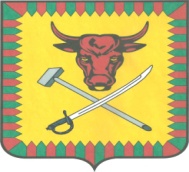 ИЗБИРАТЕЛЬНАЯ КОМИССИЯ МУНИЦИПАЛЬНОГО РАЙОНА «ЧИТИНСКИЙ РАЙОН»ПОСТАНОВЛЕНИЕ18 января 2018г.                                                                               №4Об избрании секретаря избирательной комиссии муниципального района  «Читинский район»	В соответствии с п.8, п. 13 ст.28 Федерального закона от 12 июня 2002года №67-ФЗ «Об основных гарантиях избирательных прав и права на участие в референдуме граждан Российской Федерации», п.8 ст.31 Закона Забайкальского края от 6 июля 2010 года №385-33К «О муниципальных выборах в Забайкальском крае», на основании протокола №4 от 18 января 2018г.  счетной комиссии об итогах голосования по выборам секретаря избирательной комиссии муниципального района «Читинский район», Избирательная комиссия муниципального района «Читинский район»постановляет:Избрать секретарем избирательной комиссии муниципального района  «Читинский район»Голобокову Ольгу АлександровнуПредседатель      избирательной комиссии                                                   Павлова Л.П.     Секретарь       избирательной комиссии                                                 Голобокова О.А.